СХЕМА ДВИЖЕНИЯ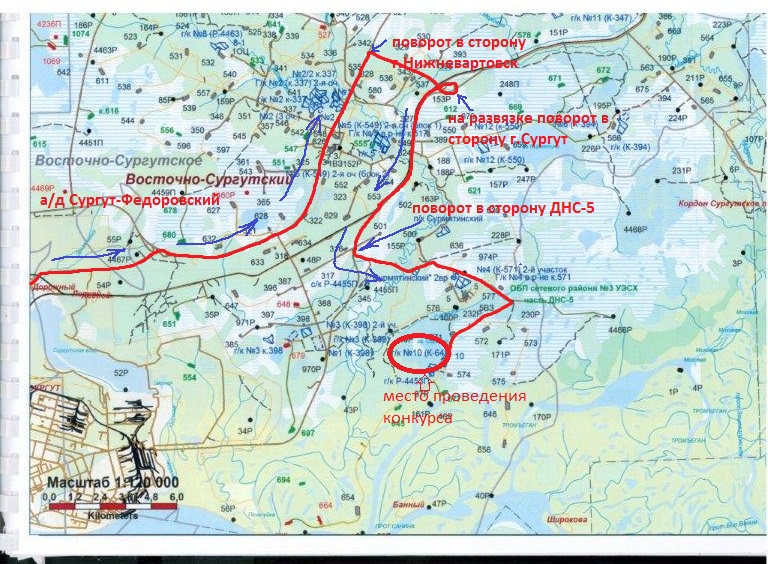 